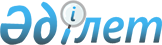 О внесении изменений и дополнения в решение городского маслихата от 19 декабря 2014 года № 234 "О бюджете города на 2015-2017 годы"
					
			Утративший силу
			
			
		
					Решение Атырауского городского маслихата Атырауской области от 19 июня 2015 года № 278. Зарегистрировано Департаментом юстиции Атырауской области 10 июля 2015 года № 3252. Утратило силу решением Атырауского городского маслихата Атырауской области от 15 января 2016 года № 332      Сноска. Утратило силу решением Атырауского городского маслихата Атырауской области от 15.01.2016 № 332 (вступает в силу со дня подписания).

      Сноска. В тексте на государственном языке в пункте 4 цифры "2014" заменено цифрами "2015" в соответствии с решением Атырауского городского маслихата Атырауской области от 09.09.2015 № 292 (вводится в действие с 01.01.2015).

      Примечание РЦПИ:

      В тексте документа сохранена пунктуация и орфография оригинала.



      В соответствии со статьей 109 Бюджетного кодекса Республики Казахстан от 4 декабря 2008 года, статьей 21 Закона Республики Казахстан от 24 марта 1998 года "О нормативных правовых актах" подпунктом 1) пункта 1 статьи 6 Закона Республики Казахстан от 23 января 2001 года "О местном государственном управлении и самоуправлении в Республике Казахстан", Атырауский городской маслихат РЕШИЛ:



      1. Внести в решение городского маслихата от 19 декабря 2014 года № 234 "О бюджете города на 2015-2017 годы» (зарегистрировано в реестре государственной регистрации нормативных правовых актов за № 3097, опубликовано 3 февраля 2015 года в газете "Прикаспийская коммуна") следующие изменения и дополнения:



      в пункте 1:



      в подпункте 1):

      цифры "72 084 327" заменить цифрами "73 647 033";

      цифры "66 430 353" заменить цифрами "67 425 265";

      цифры "3 650 697" заменить цифрами "3 665 521";

      в подпункте 2):

      цифры "75 214 916" заменить цифрами "76 777 622";



      в пункте 4:

      цифры "51 344" заменить цифрами "54 248";



      пункт 5 дополнить строками следующего содержания:

      "организация летнего отдыха учащихся – 11 920 тысяч тенге"



      2. Приложения 1, 5 указанного решения изложить в новой редакции, согласно приложениям 1, 2 к настоящему решению.



      3. Контроль за исполнением настоящего решения возложить на постоянную комиссию (С. Ерубаев) по вопросам экономики, развития предпринимательства, индустрии, торговли, налога и бюджета.



      4. Настоящее решение вводится в действие с 1 января 2015 года.      Председатель XXХIV сессии,

      секретарь городского маслихата             Б. Казиманов

Приложение 1 к решению

городского маслихата от

19 июня 2015 года № 278Приложение 1 к решению

городского маслихата от

19 декабря 201 года № 234 Бюджет города на 2015 год

Приложение 2 к решению

городского маслихата от

19 июня 2015 года № 278Приложение 5 к решению

городского маслихата от

19 декабря 201 года № 234 Перечень бюджетных программ аппаратов акима сельского (поселкового) округа
					© 2012. РГП на ПХВ «Институт законодательства и правовой информации Республики Казахстан» Министерства юстиции Республики Казахстан
				КатегорияКатегорияКатегорияКатегорияКатегорияКатегорияСумма (тысяч тенге)КлассКлассКлассКлассКлассСумма (тысяч тенге)ПодклассПодклассПодклассСумма (тысяч тенге)НАИМЕНОВАНИЕНАИМЕНОВАНИЕСумма (тысяч тенге)1223445I. ДоходыI. Доходы73 647 0331Налоговые поступленияНалоговые поступления67 425 2650101Подоходный налогПодоходный налог23 487 4262Индивидуальный подоходный налогИндивидуальный подоходный налог23 487 4260303Социальный налогСоциальный налог32 266 7511Социальный налогСоциальный налог32 266 7510404Hалоги на собственностьHалоги на собственность5 600 3951Hалоги на имуществоHалоги на имущество4 097 3213Земельный налогЗемельный налог412 5024Hалог на транспортные средстваHалог на транспортные средства1 090 2885Единый земельный налогЕдиный земельный налог2840505Внутренние налоги на товары, работы и услугиВнутренние налоги на товары, работы и услуги4 947 2582АкцизыАкцизы4 087 6813Поступления за использование природных и других ресурсовПоступления за использование природных и других ресурсов224 6724Сборы за ведение предпринимательской и профессиональной деятельностиСборы за ведение предпринимательской и профессиональной деятельности591 8195Налог на игорный бизнесНалог на игорный бизнес43 0860707Прочие налогиПрочие налоги1161Прочие налогиПрочие налоги1160808Обязательные платежи, взимаемые за совершение юридически значимых действий и (или) выдачу документов уполномоченными на то государственными органами или должностными лицамиОбязательные платежи, взимаемые за совершение юридически значимых действий и (или) выдачу документов уполномоченными на то государственными органами или должностными лицами1 123 3191Государственная пошлинаГосударственная пошлина1 123 3192Неналоговые поступленияНеналоговые поступления846 0270101Доходы от государственной собственностиДоходы от государственной собственности84 8461Поступления части чистого дохода государственных предприятийПоступления части чистого дохода государственных предприятий1 0055Доходы от аренды имущества, находящегося в государственной собственностиДоходы от аренды имущества, находящегося в государственной собственности83 8410202Поступления от реализации товаров (работ, услуг) государственными учреждениями, финансируемыми из государственного бюджетаПоступления от реализации товаров (работ, услуг) государственными учреждениями, финансируемыми из государственного бюджета6851Поступления от реализации товаров (работ, услуг) государственными учреждениями, финансируемыми из государственного бюджетаПоступления от реализации товаров (работ, услуг) государственными учреждениями, финансируемыми из государственного бюджета6850404Штрафы, пени, санкции, взыскания, налагаемые государственными учреждениями, финансируемыми из государственного бюджета, а также содержащимися и финансируемыми из бюджета (сметы расходов) Национального Банка Республики КазахстанШтрафы, пени, санкции, взыскания, налагаемые государственными учреждениями, финансируемыми из государственного бюджета, а также содержащимися и финансируемыми из бюджета (сметы расходов) Национального Банка Республики Казахстан118 4671Штрафы, пени, санкции, взыскания, налагаемые государственными учреждениями, финансируемыми из государственного бюджета, а также содержащимися и финансируемыми из бюджета (сметы расходов) Национального Банка Республики Казахстан, за исключением поступлений от организаций нефтяного сектораШтрафы, пени, санкции, взыскания, налагаемые государственными учреждениями, финансируемыми из государственного бюджета, а также содержащимися и финансируемыми из бюджета (сметы расходов) Национального Банка Республики Казахстан, за исключением поступлений от организаций нефтяного сектора118 4670606Прочие неналоговые поступленияПрочие неналоговые поступления642 0291Прочие неналоговые поступленияПрочие неналоговые поступления642 0293Поступления от продажи основного капиталаПоступления от продажи основного капитала1 710 2200101Продажа государственного имущества, закрепленного за государственными учреждениямиПродажа государственного имущества, закрепленного за государственными учреждениями756 0001Продажа государственного имущества, закрепленного за государственными учреждениямиПродажа государственного имущества, закрепленного за государственными учреждениями756 0000303Продажа земли и нематериальных активовПродажа земли и нематериальных активов954 2201Продажа землиПродажа земли954 2204Поступления трансфертовПоступления трансфертов3 665 5210202Трансферты из вышестоящих органов государственного управленияТрансферты из вышестоящих органов государственного управления3 665 5212Трансферты из областного бюджетаТрансферты из областного бюджета3 665 521Функциональная группаФункциональная группаФункциональная группаФункциональная группаФункциональная группаФункциональная группаСумма (тысяч тенге)Функциональная подгруппаФункциональная подгруппаФункциональная подгруппаФункциональная подгруппаФункциональная подгруппаСумма (тысяч тенге)АдминистраторАдминистраторАдминистраторАдминистраторСумма (тысяч тенге)ПрограммаПрограммаСумма (тысяч тенге)НАИМЕНОВАНИЕСумма (тысяч тенге)1233456IІ. Затраты76 777 62201Государственные услуги общего характера594 7901Представительные, исполнительные и другие органы, выполняющие общие функции государственного управления438 001112112Аппарат маслихата района (города областного значения)15 113001Услуги по обеспечению деятельности маслихата района (города областного значения)15 019003Капитальные расходы государственного органа94122122Аппарат акима района (города областного значения)280 415001Услуги по обеспечению деятельности акима района (города областного значения)227 780002Создание информационных систем10 961003Капитальные расходы государственного органа41 674123123Аппарат акима района в городе, города районного значения, поселка, села, сельского округа142 473001Услуги по обеспечению деятельности акима  района в городе, города районного значения, поселка, села, сельского округа142 4732Финансовая деятельность36 818452452Отдел финансов района (города областного значения)36 818001Услуги по реализации государственной политики в области исполнения   бюджета района (города областного значения) и управления коммунальной собственностью района (города областного значения)30 339003Проведение оценки имущества в целях налогообложения3 508010Приватизация, управление коммунальным имуществом, постприватизационная деятельность и регулирование споров, связанных с этим2 000018Капитальные расходы государственного органа9715Планирование и статистическая деятельность21 156453453Отдел экономики и бюджетного планирования района (города областного значения)21 156001Услуги по реализации государственной политики в области формирования и развития экономической политики, системы государственного планирования и управления района (города областного значения)20 496004Капитальные расходы государственного органа6609Прочие государственные услуги общего характера98 815458458Отдел жилищно-коммунального хозяйства, пассажирского транспорта и автомобильных дорог района (города областного значения)67 848001Услуги по реализации государственной политики на местном уровне в области жилищно-коммунального хозяйства, пассажирского транспорта и автомобильных дорог60 128013Капитальные расходы государственного органа7 720467467Отдел строительства района (города областного значения)30 967040Развитие объектов государственных органов30 96703Общественный порядок, безопасность, правовая, судебная, уголовно-исполнительная деятельность155 0809Прочие услуги в области общественного порядка и безопасности155 080458458Отдел жилищно-коммунального хозяйства, пассажирского транспорта и автомобильных дорог района (города областного значения)155 080021Обеспечение безопасности дорожного движения в населенных пунктах155 08004Образование12 720 6341Дошкольное воспитание и обучение2 497 315464464Отдел образования района (города областного значения)2 497 315009Обеспечение деятельности организаций дошкольного воспитания и обучения1 173 034040Реализация государственного образовательного заказа в дошкольных организациях образования1 324 2812Начальное, основное среднее и общее среднее образование8 001 646464464Отдел образования района (города областного значения)8 001 646003Общеобразовательное обучение7 579 858006Дополнительное образование для детей421 7889Прочие услуги в области образования2 221 673464464Отдел образования района (города областного значения)1 460 380001Услуги по реализации государственной политики на местном уровне в области образования19 260005Приобретение и доставка учебников, учебно-методических комплексов для государственных учреждений образования района (города областного значения)311 997007Проведение школьных олимпиад, внешкольных мероприятий и конкурсов районного (городского) масштаба736012Капитальные расходы государственных органов4 800015Ежемесячные выплаты денежных средств опекунам (попечителям) на содержание ребенка-сироты (детей-сирот), и ребенка (детей), оставшегося без попечения родителей50 768022Выплата единовременных денежных средств казахстанским гражданам, усыновившим (удочерившим) ребенка (детей)-сироту и ребенка (детей), оставшегося без попечения родителей22 364029Обследование психического здоровья детей и подростков и оказание психолого-медики-педагогической консультативной помощи населению10 051067Капитальные расходы подведомственных государственных учреждений и организаций1 040 404467467Отдел строительства района (города областного значения)761 293037Строительство и реконструкция объектов образования761 29306Социальная помощь и социальное обеспечение877 0481Социальное обеспечение10 317464464Отдел образования района (города областного значения)10 317030Содержание ребенка (детей), переданного патронатным воспитателям10 3172Социальная помощь775 021451451Отдел занятости и социальных программ района (города областного значения)579 021002Программа занятости102 669005Государственная адресная социальная помощь25 871006Оказание жилищной помощи14 862007Социальная помощь отдельным категориям нуждающихся граждан по решениям местных представительных органов126 976010Материальное обеспечение детей-инвалидов, воспитывающихся и обучающихся на дому5 819013Социальная адаптация лиц, не имеющих определенного местожительства49 798014Оказание социальной помощи нуждающимся гражданам на дому46 505016Государственные пособия на детей до 18 лет24 590017Обеспечение нуждающихся инвалидов обязательными гигиеническими средствами и предоставление услуг специалистами жестового языка, индивидуальными помощниками в соответствии с индивидуальной программой реабилитации инвалида128 191052Проведение мероприятий посвященных 70-летию Победы Великой Отечественной войне53 740464464Отдел образования района (города областного значения)196 000008Социальная поддержка обучающихся и воспитанников организаций образования очной формы обучения в виде льготного проезда на общественном транспорте (кроме такси) по решению местных представительных органов196 0009Прочие услуги в области социальной помощи и социального обеспечения91 710451451Отдел занятости и социальных программ района (города областного значения)89 664001Услуги по реализации государственной политики на местном уровне в области обеспечения занятости и реализации социальных программ для населения62 908011Оплата услуг по зачислению, выплате и доставке пособий и других социальных выплат5 536021Капитальные расходы государственного органа2 700050Реализация Плана мероприятий по обеспечению прав и улучшению качества жизни инвалидов18 520458458Отдел жилищно-коммунального хозяйства, пассажирского транспорта и автомобильных дорог района (города областного значения)2 046050Реализация Плана мероприятий по обеспечению прав и улучшению качества жизни инвалидов2 04607Жилищно-коммунальное хозяйство11 424 0841Жилищное хозяйство7 193 349458458Отдел жилищно-коммунального хозяйства, пассажирского транспорта и автомобильных дорог района (города областного значения)191 460003Организация сохранения государственного жилищного фонда40 000031Изготовление технических паспортов на объекты кондоминиумов136 460049Проведение энергетического аудита многоквартирных жилых домов15 000463463Отдел земельных отношений района (города областного значения)300016Изъятие земельных участков для государственных нужд300467467Отдел строительства района (города областного значения)6 991 321003Проектирование, строительство и (или) приобретение жилья коммунального жилищного фонда3 298 353004Проектирование, развитие, обустройство и (или) приобретение инженерно-коммуникационной инфраструктуры3 692 968479479Отдел жилищной инспекции района (города областного значения)10 268001Услуги по реализации государственной политики на местном уровне в области жилищного фонда10 2682Коммунальное хозяйство2 662 713458458Отдел жилищно-коммунального хозяйства, пассажирского транспорта и автомобильных дорог района (города областного значения)321 485012Функционирование системы водоснабжения и водоотведения269 788026Организация эксплуатации тепловых сетей, находящихся в коммунальной собственности районов (городов областного значения)51 697467467Отдел строительства района (города областного значения)2 341 228005Развитие коммунального хозяйства1 222 147006Развитие системы водоснабжения и водоотведения1 119 0813Благоустройство населенных пунктов1 568 022123123Аппарат акима района в городе, города районного значения, поселка, села, сельского округа1 020011Благоустройство и озеленение населенных пунктов1 020458458Отдел жилищно-коммунального хозяйства, пассажирского транспорта и автомобильных дорог района (города областного значения)1 567 002015Освещение улиц в населенных пунктах317 896016Обеспечение санитарии населенных пунктов760 958017Содержание мест захоронений и захоронение безродных22 500018Благоустройство и озеленение населенных пунктов465 64808Культура, спорт, туризм и информационное пространство847 3431Деятельность в области культуры616 585455455Отдел культуры и развития языков района (города областного значения)270 956003Поддержка культурно-досуговой работы270 956467467Отдел строительства района (города областного значения)345 629011Развитие объектов культуры345 6292Спорт67 848465465Отдел физической культуры и спорта района (города областного значения)47 848001Услуги по реализации государственной политики на местном уровне в сфере физической культуры и спорта8 315006Проведение спортивных соревнований на районном (города областного значения) уровне39 533467467Отдел строительства района (города областного значения)20000008Развитие объектов спорта и туризма20 0003Информационное пространство100 340455455Отдел культуры и развития языков района (города областного значения)90 340006Функционирование районных (городских) библиотек90 340456456Отдел внутренней политики района (города областного значения)10 000002Услуги по проведению государственной информационной политики10 0009Прочие услуги по организации культуры, спорта, туризма  и информационного пространства62 570455455Отдел культуры и развития языков района (города областного значения)17 658001Услуги по реализации государственной политики на местном уровне в области развития языков и культуры11 822010Капитальные расходы государственного органа4 563032Капитальные расходы подведомственных государственных учреждений и организаций1 273456456Отдел внутренней политики района (города областного значения)44 912001Услуги по реализации государственной политики на местном уровне в области информации, укрепления государственности и формирования социального оптимизма граждан31 612003Реализация мероприятий в сфере молодежной политики13 30009Топливно-энергетический комплекс и недропользование58 5649Прочие услуги в области топливно-энергетического комплекса и недропользования58 564467467Отдел строительства района (города областного значения)58 564009Развитие теплоэнергетической системы58 56410Сельское, водное, лесное, рыбное хозяйство, особо охраняемые природные территории, охрана окружающей среды и животного мира, земельные отношения106 2661Сельское хозяйство70 516453453Отдел экономики и бюджетного планирования района (города областного значения)697099Реализация мер по оказанию социальной поддержки специалистов697462462Отдел сельского хозяйства района (города областного значения)13 101001Услуги по реализации государственной политики на местном уровне в сфере сельского хозяйства13 101467467Отдел строительства района (города областного значения)2 000010Развитие объектов сельского хозяйства2 000473473Отдел ветеринарии района (города областного значения)54 718001Услуги по реализации государственной политики на местном уровне в сфере ветеринарии24 969003Капитальные расходы государственного органа275007Организация отлова и уничтожения бродячих собак и кошек21 600008Возмещение владельцам стоимости изымаемых и уничтожаемых больных животных, продуктов и сырья животного происхождения2 000010Проведение мероприятий по идентификации сельскохозяйственных животных5 8746Земельные отношения26 947463463Отдел земельных отношений района (города областного значения)26 947001Услуги по реализации государственной политики в области регулирования земельных отношений на территории района (города областного значения)25 947007Капитальные расходы государственного органа1 0009Прочие услуги в области сельского, водного, лесного, рыбного хозяйства, охраны окружающей среды и земельных отношений8 803473473Отдел ветеринарии района (города областного значения)8 803011Проведение противоэпизоотических мероприятий8 80311Промышленность, архитектурная, градостроительная и строительная деятельность44 0572Архитектурная, градостроительная и строительная деятельность44 057467467Отдел строительства района (города областного значения)21 371001Услуги по реализации государственной политики на местном уровне в области строительства21 371468468Отдел архитектуры и градостроительства района (города областного значения)22 686001Услуги по реализации государственной политики в области архитектуры и градостроительства на местном уровне22 68612Транспорт и коммуникации2 322 0091Автомобильный транспорт2 249 737458458Отдел жилищно-коммунального хозяйства, пассажирского транспорта и автомобильных дорог района (города областного значения)2 249 737022Развитие транспортной инфраструктуры996 284023Обеспечение функционирования автомобильных дорог120 000045Капитальный и средний ремонт автомобильных дорог районного значения и улиц населенных пунктов1 133 4539Прочие услуги в сфере транспорта и коммуникаций72 272458458Отдел жилищно-коммунального хозяйства, пассажирского транспорта и автомобильных дорог района (города областного значения)72 272024Организация внутрипоселковых (внутригородских), пригородных и внутрирайонных общественных пассажирских перевозок72 27213Прочие649 9423Поддержка предпринимательской деятельности и защита конкуренции32 678469469Отдел предпринимательства района (города областного значения)32 678001Услуги по реализации государственной политики на местном уровне в области развития предпринимательства и промышленности32 6789Прочие617 264123123Аппарат акима района в городе, города районного значения, поселка, села, сельского округа53 815040Реализация мер по содействию экономическому развитию регионов в рамках Программы "Развитие регионов"53 815452452Отдел финансов района (города областного значения)543 079012Резерв местного исполнительного органа района (города областного значения)543 079453453Отдел экономики и бюджетного планирования района (города областного значения)20370003Разработка технико-экономического обоснования местных бюджетных инвестиционных проектов и концессионных проектов и проведение его экспертизы20 37015Трансферты46 977 8051Трансферты46 977 805452452Отдел финансов района (города областного значения)46 977 805006Возврат неиспользованных (недоиспользованных) целевых трансфертов1 639007Бюджетные изъятия46 976 166Функциональная группаФункциональная группаФункциональная группаФункциональная группаФункциональная группаФункциональная группаФункциональная группаСумма (тысяч тенге)Функциональная подгруппаФункциональная подгруппаФункциональная подгруппаФункциональная подгруппаФункциональная подгруппаФункциональная подгруппаСумма (тысяч тенге)Администратор бюджетных программАдминистратор бюджетных программАдминистратор бюджетных программАдминистратор бюджетных программАдминистратор бюджетных программСумма (тысяч тенге)ПрограммаПрограммаПрограммаПрограммаСумма (тысяч тенге)ПодпрограммаПодпрограммаПодпрограммаСумма (тысяч тенге)СпецификаСпецификаСумма (тысяч тенге)НАИМЕНОВАНИЕСумма (тысяч тенге)IV. Сальдо по операциям с финансовыми активами200 000Приобретение финансовых активов200 00013Прочие200 0009Прочие200 000458Отдел жилищно-коммунального хозяйства, пассажирского транспорта и автомобильных дорог района (города областного значения)200 000060Увеличение уставных капиталов специализированных уполномоченных организаций200 000КатегорияКатегорияКатегорияКатегорияКатегорияКатегорияКатегорияСумма (тысяч тенге)КлассКлассКлассКлассКлассКлассСумма (тысяч тенге)ПодклассПодклассПодклассПодклассПодклассСумма (тысяч тенге)СпецификаСпецификаСпецификаСпецификаСпецификаСумма (тысяч тенге)НАИМЕНОВАНИЕНАИМЕНОВАНИЕНАИМЕНОВАНИЕНАИМЕНОВАНИЕНАИМЕНОВАНИЕСумма (тысяч тенге)12345556V. Дефицит (профицит) бюджетаV. Дефицит (профицит) бюджетаV. Дефицит (профицит) бюджета-3 330 589VI. Финансирование дефицита (использование профицита) бюджетаVI. Финансирование дефицита (использование профицита) бюджетаVI. Финансирование дефицита (использование профицита) бюджета3 330 589Поступления займовПоступления займовПоступления займов3 483 1187Поступления займовПоступления займовПоступления займов3 483 11801Внутренние государственные займыВнутренние государственные займыВнутренние государственные займы3 483 1182Договоры займаДоговоры займаДоговоры займа3 483 11803Займы, получаемые местным исполнительным органом района (города областного значения)Займы, получаемые местным исполнительным органом района (города областного значения)Займы, получаемые местным исполнительным органом района (города областного значения)3 483 118Функциональная группаФункциональная группаФункциональная группаФункциональная группаФункциональная группаФункциональная группаФункциональная группаСумма (тысяч тенге)Функциональная подгруппаФункциональная подгруппаФункциональная подгруппаФункциональная подгруппаФункциональная подгруппаФункциональная подгруппаСумма (тысяч тенге)АдминистрАдминистрАдминистрАдминистрАдминистрСумма (тысяч тенге)ПрограммаПрограммаПрограммаПрограммаСумма (тысяч тенге)НАИМЕНОВАНИЕНАИМЕНОВАНИЕНАИМЕНОВАНИЕСумма (тысяч тенге)1234555616Погашение займовПогашение займовПогашение займов756 0001Погашение займовПогашение займовПогашение займов756 000452Отдел финансов района (города областного значения)Отдел финансов района (города областного значения)Отдел финансов района (города областного значения)756 000008Погашение долга местного исполнительного органа перед вышестоящим бюджетомПогашение долга местного исполнительного органа перед вышестоящим бюджетомПогашение долга местного исполнительного органа перед вышестоящим бюджетом756 000КатегорияКатегорияКатегорияКатегорияКатегорияКатегорияКатегорияСумма (тысяч тенге)КлассКлассКлассКлассКлассКлассСумма (тысяч тенге)ПодклассПодклассПодклассПодклассПодклассСумма (тысяч тенге)СпецификаСпецификаСпецификаСумма (тысяч тенге)НАИМЕНОВАНИЕНАИМЕНОВАНИЕНАИМЕНОВАНИЕ1234445Используемые остатки бюджетных средствИспользуемые остатки бюджетных средствИспользуемые остатки бюджетных средств603 4718Используемые остатки бюджетных средствИспользуемые остатки бюджетных средствИспользуемые остатки бюджетных средств603 47101Остатки бюджетных средствОстатки бюджетных средствОстатки бюджетных средств603 4711Свободные остатки бюджетных средствСвободные остатки бюджетных средствСвободные остатки бюджетных средств603 47101Свободные остатки бюджетных средствСвободные остатки бюджетных средствСвободные остатки бюджетных средств603 471№НаименованиеСумма (тысяч тенге)1.Услуги по обеспечению деятельности акима района в городе, города районного значения, поселка, села, сельского округа142 473Атырауский сельский округ15 442Аксайский сельский округ13 657Балыкшинский ауыльный округ19 955Геологский сельский округ18 954Дамбинский сельский округ13 968Еркинкалинский сельский округ16 309Жумыскерский селький округ17 727Кайыршахтинский сельский округ15 061Кенузекский сельский округ11 4002.Реализация мер по содействию экономическому развитию регионов в рамках Программы "Развитие регионов"53 815Атырауский сельский округ6 668Аксайский сельский округ3 595Балыкшинский ауыльный округ7 010Геологский сельский округ10 974Дамбинский сельский округ2 053Еркинкалинский сельский округ4 578Жумыскерский сельский округ10 395Кайыршахтинский сельский округ6 105Кенузекский сельский округ2 4373.Обеспечение санитарии населенных пунктов1 020Еркинкалинский сельский округ420Геологский сельский округ600Всего:197 308